Result Published (2078.05.08):B.Sc.(Hons.)Ag-VII, BVSc&AH-VII & IX, B.Tech.BioTech.-VII, B.Sc.BioTech.-VII, B.Food/Dairy-VII, BBA-VII,  BPH-VII & B.Pharmacy-VII, BMT-I, III & V, BJMC-I & III and MDC-II & IV  Semesters result has been published.Find Result Url: https://bit.ly/3sMb9Yq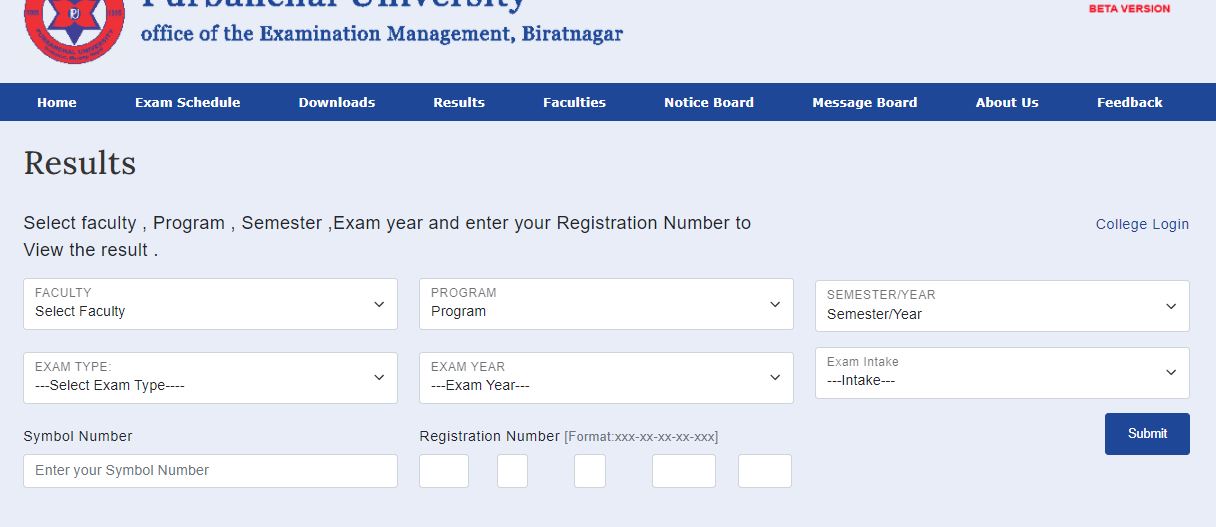 